У К Р А Ї Н АЧЕРНІВЕЦЬКА ОБЛАСНА РАДАХІ сесія VІII скликанняРІШЕННЯ № 75-11/23Про інформацію Чернівецької обласноїпрокуратури про результатидіяльності органів прокуратури у 2022 роціКеруючись пунктом 36 частини 1 статті 43 Закону України «Про місцеве самоврядування в Україні», пунктом 3 статті 6 Закону України «Про прокуратуру», враховуючи лист Чернівецької обласної прокуратури                        від 18.01.2023 №05-5вих-23 та висновок постійної комісії обласної ради з питань місцевого самоврядування, регламенту, депутатської діяльності, етики, нагороджень, правових питань, міжетнічних відносин та антикорупційної діяльності від 14.03.2023 р. №3, обласна радаВИРІШИЛА:Взяти до відома інформацію Чернівецької обласної прокуратури про результати діяльності органів прокуратури у 2022 року, що додається. Голова обласної ради                                                                    Олексій БОЙКОАРКУШ ПОГОДЖЕННЯдо проєкту рішення сесії обласної ради «Про інформацію Чернівецької обласної прокуратури про результати діяльності органів прокуратури у 2022 році»ПОКАЖЧИК РОЗСИЛКИКеруючий справами обласної ради                                     Микола БОРЕЦЬ28 березня 2023 р.м. ЧернівціПерший заступник голови обласної радиМикола ГУЙТОР (підпис)(дата)Заступник голови обласної радиМихайло ПАВЛЮК (підпис)(дата)Керуючий справами обласної радиМикола БОРЕЦЬ  (підпис)(дата)Голова постійної комісії обласної ради з питань місцевого самоврядування, регламенту, депутатської діяльності, етики, нагороджень, правових питань, міжетичних відносин та антикорупційної діяльності(підпис)СвітланаФОЧУК (дата)Начальник відділу юридичної та кадрової роботи виконавчого апарату обласної радиЮрій БАЗЮК(підпис)(дата)рішення 11-ї сесії обласної ради VIII скликання від 28.03.23 р. № 75-11/23«Про інформацію Чернівецької обласної прокуратури про результати діяльності органів прокуратури у 2022 році»рішення 11-ї сесії обласної ради VIII скликання від 28.03.23 р. № 75-11/23«Про інформацію Чернівецької обласної прокуратури про результати діяльності органів прокуратури у 2022 році»рішення 11-ї сесії обласної ради VIII скликання від 28.03.23 р. № 75-11/23«Про інформацію Чернівецької обласної прокуратури про результати діяльності органів прокуратури у 2022 році»рішення 11-ї сесії обласної ради VIII скликання від 28.03.23 р. № 75-11/23«Про інформацію Чернівецької обласної прокуратури про результати діяльності органів прокуратури у 2022 році»рішення 11-ї сесії обласної ради VIII скликання від 28.03.23 р. № 75-11/23«Про інформацію Чернівецької обласної прокуратури про результати діяльності органів прокуратури у 2022 році»рішення 11-ї сесії обласної ради VIII скликання від 28.03.23 р. № 75-11/23«Про інформацію Чернівецької обласної прокуратури про результати діяльності органів прокуратури у 2022 році»№ з/пОдержувачКількість примірниківДата Форма розсилкиМикола ГУЙТОР1Михайло ПАВЛЮК1Микола БОРЕЦЬ1Відділ організаційної роботи1Відділ документообігу, контролю та доступу до публічної інформації1Відділ юридичної та кадрової роботи1Чернівецька обласна прокуратура1Разом8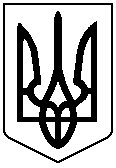 